ТВЕРСКАЯ ОБЛАСТЬ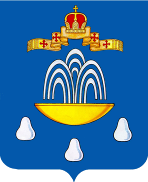 АДМИНИСТРАЦИЯ КАШИНСКОГО ГОРОДСКОГО ОКРУГА
П О С Т А Н О В Л Е Н И ЕО внесении изменений в постановлениеАдминистрации Кашинского района от 17.05.2018 № 225 «Об утверждении перечня избирательных участков, участков референдума и их границ на территории муниципального образования Кашинский городской округ»	В соответствии с законом Тверской области от 07.04.2018 № 16-ЗО «О преобразовании муниципальных образований, входящих в состав территории муниципального образования Тверской области «Кашинский район», путем объединения поселений и создании вновь образованного городского поселения с наделением его статусом городского округа и внесении изменений в отдельные законы Тверской области», решением Кашинской городской Думы от 17.01.2019 № 70 «О реорганизации Администрации Кашинского городского округа», в целях актуализации перечня избирательных участков, организованных на территории муниципального образования Кашинский городской округ, Администрация Кашинского городского округаПОСТАНОВЛЯЕТ:1. Внести изменения в постановление Администрации Кашинского района от 17.05.2018 № 225 «Об утверждении перечня избирательных участков, участков референдума и их границ на территории муниципального образования Кашинский городской округ» (далее - Постановление):1.1. приложение к Постановлению изложить в новой редакции (прилагается).2. Отделу организационной работы и муниципальной службы Администрации Кашинского городского округа (И.В. Рагузина) направить настоящее постановление в территориальную избирательную комиссию Кашинского района.3. Контроль за исполнением настоящего постановления оставляю за собой.	4. Настоящее постановление вступает в силу со дня его подписания, подлежит официальному опубликованию в газете «Кашинская газета» и размещению на официальном сайте Кашинского городского округа в информационно-телекоммуникационной сети «Интернет»Глава Кашинского городского округа   				            Г.Г. Баландинот 	08.07.2019		г. Кашин	№	476	